April 27, 2015	In Re:	R-2015-2468981										C-2015-2475585										C-2015-2477974(SEE ATTACHED LIST)Pennsylvania Public Utility Commission v. PECO Energy Company.Rate increaseN O T I C E	This is to inform you that a prehearing conference on the above-captioned case will be held as follows:Type:		Initial Telephonic Prehearing Conference Date:		Monday, May 11, 2015Time:		10:00 a.m.Location:	In an available 4th Floor Hearing Room – PHILADELPHIA PARTIES801 Market Street (enter on 8th Street)Philadelphia, PA  19107Location	Hearing Room 3 – HARRISBURG PARTIES	Plaza Level	Commonwealth Keystone Building	400 North Street	Harrisburg, Pennsylvania  17120Presiding:	Administrative Law Judge Angela T. Jones		Pennsylvania Public Utility Commission801 Market Street Suite 4063Philadelphia, PA  19107Telephone:	215.560.2105Fax:		215.560.3133	With the permission of the presiding officer(s), parties may participate telephonically by calling in using the following dial-in information:		Dial In: 1.855.750.1027		Participant Passcode: 846648	If you are a person with a disability, and you wish to attend the hearing, we may be able to make arrangements for your special needs.  Please call the scheduling office at the Public Utility Commission at least five (5) business days prior to your hearing to submit your request.	Individuals representing themselves are not required to be represented by an attorney.  All others (corporation, partnership, association, trust or governmental agency or subdivision) must be represented by an attorney.  An attorney representing you should file a Notice of Appearance before the scheduled hearing date.	If you require an interpreter to participate in the hearings, we will make every reasonable effort to have an interpreter present.  Please call the scheduling office at the Public Utility Commission at least ten (10) business days prior to your hearing to submit your request.Scheduling Office:  717.787.1399AT&T Relay Service number for persons who are deaf or hearing-impaired:  1.800.654.5988pc:	Judge Angela T. Jones	TUS	June Perry – LA, Keystone 3NW (via email)	Nils Hagen, Frederiksen, Denise McCracken & Robin Tilley, CMU (via email)	Jose Garcia	File Room	Calendar fileR-2015-2468981– PENNSYLVANIA PUBLIC UTILITY COMMISSION V. PECO ENERGY COMPANYROMULO L DIAZ JR ESQUIRE
JACK R GARFINKLE ESQUIREW CRAIG WILLIAMS ESQUIRE
PECO ENERGY COMPANY2301 MARKET STREETP.O BOX 8699PHILADELPHIA, PA  19101-8699
215.841.4608Accept E-serviceRepresenting PECO Energy Company
THOMAS P GADSDEN ESQUIRE
ANTHONY C DECUSATIS ESQUIREBROOKE E MCGLINN ESQUIRECATHERINE G VASUDEVAN ESQUIREMORGAN, LEWIS & BOCKIUS LLP
1701 MARKET STREETPHILADELPHIA, PA  19103
215.863.5234Accept E-serviceRepresenting PECO Energy Company
ARON J BEATTY ESQUIRECHRISTY APPLEBY ESQUIREBRANDON PIERCE ESQUIRE555 WALNUT STREET5TH FLOOR FORUM PLACEHARRISBURG, PA  17101717.783.5048Accept E-serviceRepresenting Office of Consumer AdvocateJOSIE B H PICKENS ESQUIRECOMMUNITY LEGAL SERVICES INC1410 WEST ERIE AVENUE
PHILADELPHIA PA  19140Accept E-serviceRepresenting TURN, Action AllianceJENNEDY S. JOHNSON ESQUIRECOLIN SCOTT ESQUIREPHILLIP KIRCHNER ESQUIREBUREAU OF INVESTIGATION & ENFORCEMENTPA PUBLIC UTILITY COMMISIONP.O BOX 3265HARRISBURG, PA  17105-3265717.265.8423Accept E-serviceRepresenting Bureau of Investigation & EnforcementHARRY S. GELLER ESQUIREELIZABETH R MARX ESQUIRE118 LOCUST STREETHARRISBURG PA  17101717.236.9486Accept E-serviceRepresenting CAUSE-PAJOHN R. EVANS ESQUIREELIZABETH ROSE TRISCARI ESQUIREDANIEL G ASMUS ESQUIREOFFICE OF SMALL BUSINESS ADVOCATECOMMERCE BUILDING SUITE 102300 NORTH SECOND STREETHARRISBURG PA, 17101Accept E-serviceRepresenting Office of Small Business AdvocateCHARIS MINCAVAGEMCNEES WALLACE & NURICK LLCP.O BOX 1166100 PINE STREETHARRISBURG PA  17108-1166717.237.5437Accept E-serviceTHU B TRAN ESQUIREROBERT W BALLINGER ESQUIRE
COMMUNITY LEGAL SERVICES INC
1424 CHESTNUT STREETPHILADELPHIA PA  19102
215.981.3777Accept E-serviceRepresenting TURN, Action Alliance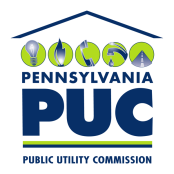  PUBLIC UTILITY COMMISSIONOffice of Administrative Law JudgeP.O. IN REPLY PLEASE REFER TO OUR FILE